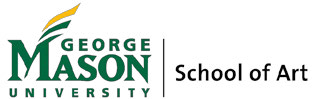 MFA Inquiry FormThank you for your interest in our MFA program. Please provide your information as requested below.The School of Art MFA program requires a high degree of capability and commitment. Admission is highly selective. For consideration, applicants must hold a BA or BFA from an accredited college or university or a diploma from a four-year accredited professional art school. Our program seeks exceptionally self-motivated candidates whose thinking and work engages and communicates critically and creatively with the world. Applicants should have a thoughtful understanding of art history, contemporary art and theory, and have developed a body of work that demonstrates an active, current studio practice. Deadline for application is January 15.  Send completed form to Peggy Feerick, Graduate Coordinator, pfeerick@gmu.eduName:                                                                                                                                                                                            E-mail:                                                                                                                                                              Street Address: _________________________________________________________________City:                                                                              State:                                   Zipcode:                                          Home Phone:                                              Cell:                                                  Work:                                                            List previous academic institutions:Institution	Major/Minor	Degree Earned	Year ObtainedDescribe your interest in pursuing an MFA, and your intended studio concentration:Please provide a brief history of your academic and/or professional endeavors:Describe your current body of work and the ideas that drive it:How did you hear about the GMU MFA program? Why this MFA program?